3GPP TSG-RAN WG4 Meeting #110bis                                R4-2406578                                          Changsha, China, 15th – 19th April, 2024Title: 	WF on MSD values for band combinations with simultaneous Rx-TxAgenda Item:	5.2Source: 	HuaweiDocument for:	ApprovalIssue 1: Simultaneous Rx-Tx applied to CA_n39A-n40A-n41AIn Murata paper R4-2404222, two different reference architecture options using triplexer are provided.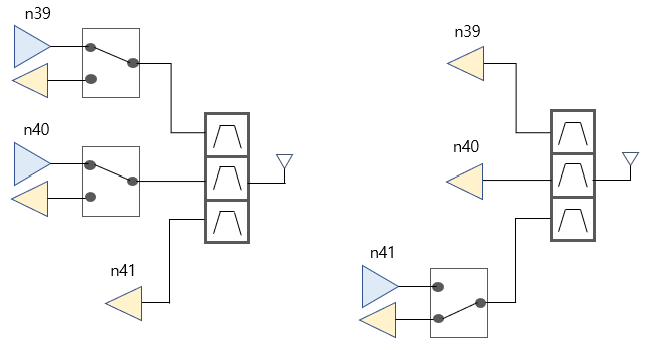 (a)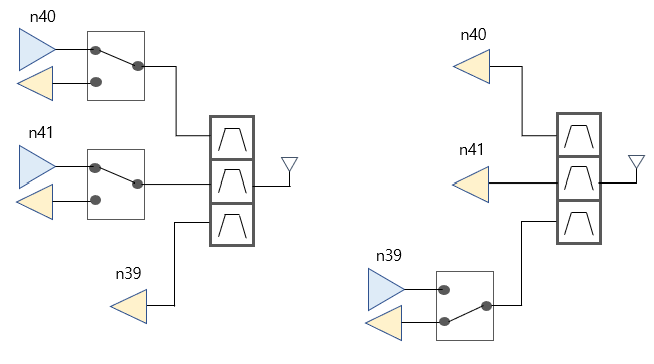 (b)Figure 1-1. Murata reference architecture options using shared antenna, (a) and (b)Option 1: To average the MSD values calculated with the two reference architectures.Table 1-1. 3DL/2UL MSDs for CA_n39A-n40A-n41A from MurataIn Huawei paper R4-2404513, the architecture of n40 and n41 sharing antenna switch is provided.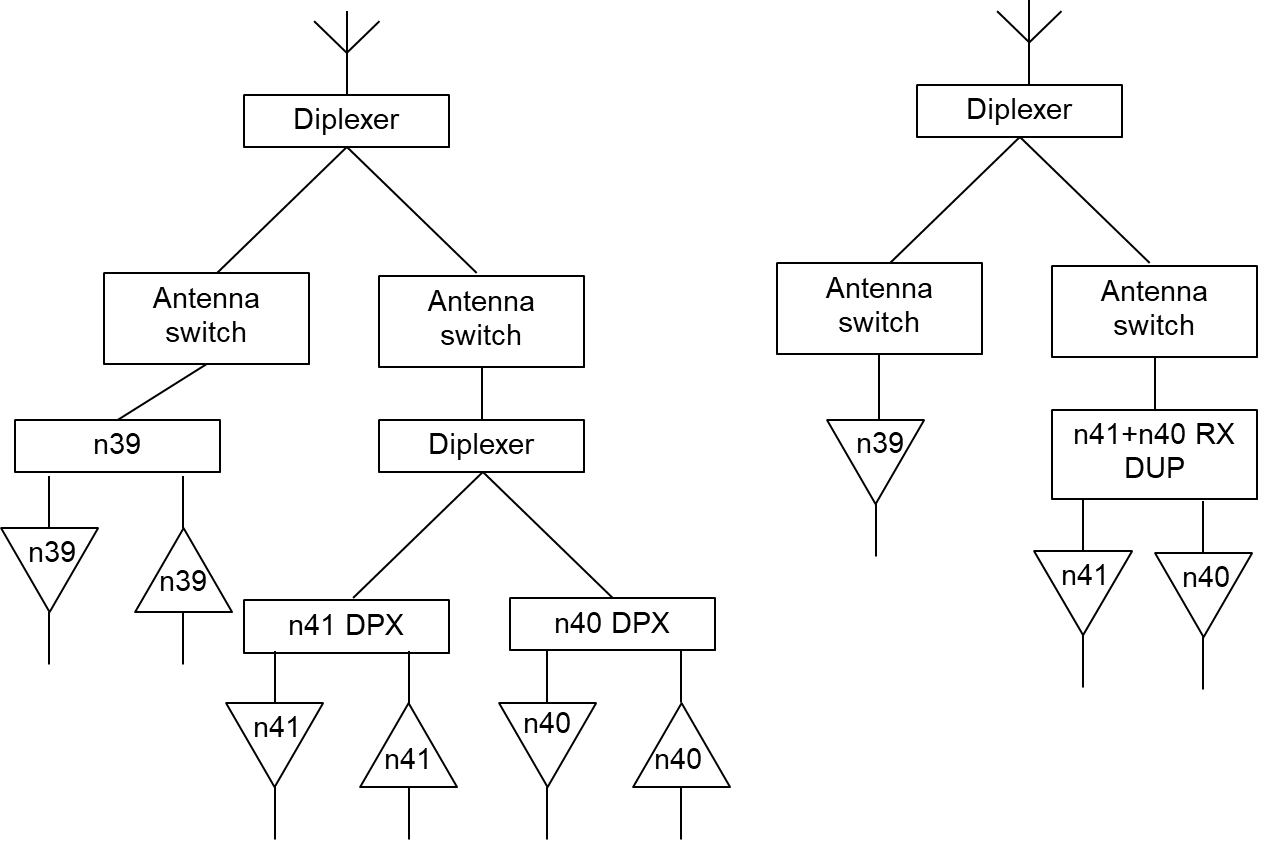 Figure 1-2. Reference UE architecture for CA_n39-n40-n41 Option 2:Table 1-2. 3DL/2UL MSDs for CA_n39A-n40A-n41A from HuaweiIn Qualcomm paper R4-2405452, 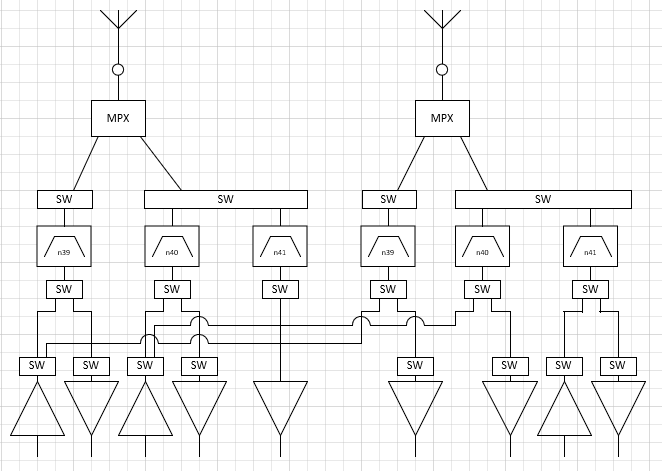 Figure 1-3. Reference UE architecture for simultaneous TX-RX 39-40, 40-41, 39-41Option 3:Table 1-3. 3DL/2UL MSDs for CA_n39A-n40A-n41A from Qualcomm<Way forward #1-1>To average MSD values provided by companies and accommodate various RF front-end and antenna structures for simultaneous Rx-Tx requirements for higher order band combinations of CA_n39A-n40A-41A Sufficient attenuation level between bands should be considered in ΔTIB,c and ΔRIB,c , given that increased insertion loss of the triplexer compared to single filter.Table 1 ΔTIB,c due to CA_n39-n40-n41Table 2 ΔRIB,c due to CA_n39-n40-n41Comment:Issue 2: MSD values for higher order band combinations of CA_n39-n41 with simultaneous Rx-Tx<Way forward #2-1>: The MSD value for CA_n28A-n39A-n41A with simultaneous Rx-Tx is <Way forward #2-2>: The MSD value for CA_n39A-n41A-n79A with simultaneous Rx-Tx is Comment:Issue 3: MSD values for higher order band combinations of CA_n40-n41 with simultaneous Rx-TxIssue 3-1: CA_n40A-n41A-n79A with simultaneous Rx-TxOption 1(Murata R4-2400583): Option 2 (Huawei R4-2404515):<Way forward #3-1>: The MSD value for CA_n40A-n41A-n79A with simultaneous Rx-Tx is Issue 3-2: CA_n8A-n40A-n41A with simultaneous Rx-TxOption 1(Murata R4-2400583): Option 2 (Huawei R4-2404516):<Way forward #3-2>: The MSD value for CA_n8A-n40A-n41A with simultaneous Rx-Tx is Issue 3-3: CA_n28A-n40A-n41A with simultaneous Rx-TxOption 1(Murata R4-2400583): Option 2 (Huawei R4-2404517):<Way forward #3-3>: The MSD value for CA_n28A-n40A-n41A with simultaneous Rx-Tx is Band / Channel bandwidth / NRB / Duplex modeBand / Channel bandwidth / NRB / Duplex modeBand / Channel bandwidth / NRB / Duplex modeBand / Channel bandwidth / NRB / Duplex modeBand / Channel bandwidth / NRB / Duplex modeBand / Channel bandwidth / NRB / Duplex modeBand / Channel bandwidth / NRB / Duplex modeBand / Channel bandwidth / NRB / Duplex modeSource of IMDNR CA band combinationNR bandUL Fc 
(MHz)UL/DL BW 
(MHz)UL 
LCRBDL Fc (MHz)MSD 
(dB)Duplex modeCA_n39-n40-n41n391917.55251917.5N/ATDDN/An402302.55252302.5N/ATDDN/An41N/A10N/A268531.6TDDIMD3n39N/A 5N/A1917.531.6TDDIMD31n402302.55252302.5N/ATDDN/An41268510502685N/ATDDN/A NOTE 1:	This band is subject to IMD5 also which MSD is not specified.NOTE 1:	This band is subject to IMD5 also which MSD is not specified.NOTE 1:	This band is subject to IMD5 also which MSD is not specified.NOTE 1:	This band is subject to IMD5 also which MSD is not specified.NOTE 1:	This band is subject to IMD5 also which MSD is not specified.NOTE 1:	This band is subject to IMD5 also which MSD is not specified.NOTE 1:	This band is subject to IMD5 also which MSD is not specified.NOTE 1:	This band is subject to IMD5 also which MSD is not specified.NOTE 1:	This band is subject to IMD5 also which MSD is not specified.Band / Channel bandwidth / NRB / Duplex modeBand / Channel bandwidth / NRB / Duplex modeBand / Channel bandwidth / NRB / Duplex modeBand / Channel bandwidth / NRB / Duplex modeBand / Channel bandwidth / NRB / Duplex modeBand / Channel bandwidth / NRB / Duplex modeBand / Channel bandwidth / NRB / Duplex modeBand / Channel bandwidth / NRB / Duplex modeSource of IMDNR CA band combinationNR bandUL Fc 
(MHz)UL/DL BW 
(MHz)UL 
LCRBDL Fc (MHz)MSD 
(dB)Duplex modeCA_n39-n40-n41n391917.55251917.5N/ATDDN/An402302.55252302.5N/ATDDN/An41N/A10N/A268527.1TDDIMD3n39N/A 5N/A191516.3TDDIMD31n402302.55252302.5N/ATDDN/An41268510502685N/ATDDN/ANOTE 1:	This band is subject to IMD5 also which MSD is not specified.NOTE 1:	This band is subject to IMD5 also which MSD is not specified.NOTE 1:	This band is subject to IMD5 also which MSD is not specified.NOTE 1:	This band is subject to IMD5 also which MSD is not specified.NOTE 1:	This band is subject to IMD5 also which MSD is not specified.NOTE 1:	This band is subject to IMD5 also which MSD is not specified.NOTE 1:	This band is subject to IMD5 also which MSD is not specified.NOTE 1:	This band is subject to IMD5 also which MSD is not specified.NOTE 1:	This band is subject to IMD5 also which MSD is not specified.Band / Channel bandwidth / NRB / Duplex modeBand / Channel bandwidth / NRB / Duplex modeBand / Channel bandwidth / NRB / Duplex modeBand / Channel bandwidth / NRB / Duplex modeBand / Channel bandwidth / NRB / Duplex modeBand / Channel bandwidth / NRB / Duplex modeBand / Channel bandwidth / NRB / Duplex modeBand / Channel bandwidth / NRB / Duplex modeSource of IMDNR CA band combinationNR bandUL Fc 
(MHz)UL/DL BW 
(MHz)UL 
LCRBDL Fc (MHz)MSD 
(dB)Duplex modeCA_n39-n40-n41n39525N/ATDDN/An40525N/ATDDN/An41N/A10N/A2685[29.8]TDDIMD3n39N/A 5N/A1915[24.9]TDDIMD31n40525N/ATDDN/An4126851050N/ATDDN/ANOTE 1:	This band is subject to IMD5 also which MSD is not specified.NOTE 1:	This band is subject to IMD5 also which MSD is not specified.NOTE 1:	This band is subject to IMD5 also which MSD is not specified.NOTE 1:	This band is subject to IMD5 also which MSD is not specified.NOTE 1:	This band is subject to IMD5 also which MSD is not specified.NOTE 1:	This band is subject to IMD5 also which MSD is not specified.NOTE 1:	This band is subject to IMD5 also which MSD is not specified.NOTE 1:	This band is subject to IMD5 also which MSD is not specified.NOTE 1:	This band is subject to IMD5 also which MSD is not specified.Band / Channel bandwidth / NRB / Duplex modeBand / Channel bandwidth / NRB / Duplex modeBand / Channel bandwidth / NRB / Duplex modeBand / Channel bandwidth / NRB / Duplex modeBand / Channel bandwidth / NRB / Duplex modeBand / Channel bandwidth / NRB / Duplex modeBand / Channel bandwidth / NRB / Duplex modeBand / Channel bandwidth / NRB / Duplex modeSource of IMDNR CA band combinationNR bandUL Fc 
(MHz)UL/DL BW 
(MHz)UL 
LCRBDL Fc (MHz)MSD 
(dB)Duplex modeCA_n39-n40-n41n391917.55251917.5N/ATDDN/An402302.55252302.5N/ATDDN/An41N/A10N/A2685[29.5]TDDIMD3n39N/A 5N/A1915[24.5]TDDIMD31n402302.55252302.5N/ATDDN/An41268510502685N/ATDDN/ANOTE 1:	This band is subject to IMD5 also which MSD is not specified.NOTE 1:	This band is subject to IMD5 also which MSD is not specified.NOTE 1:	This band is subject to IMD5 also which MSD is not specified.NOTE 1:	This band is subject to IMD5 also which MSD is not specified.NOTE 1:	This band is subject to IMD5 also which MSD is not specified.NOTE 1:	This band is subject to IMD5 also which MSD is not specified.NOTE 1:	This band is subject to IMD5 also which MSD is not specified.NOTE 1:	This band is subject to IMD5 also which MSD is not specified.NOTE 1:	This band is subject to IMD5 also which MSD is not specified.Inter-band CA combinationΔTIB,c for NR bands (dB)9ΔTIB,c for NR bands (dB)9ΔTIB,c for NR bands (dB)9Inter-band CA combinationComponent band in order of bands in configuration10Component band in order of bands in configuration10Component band in order of bands in configuration10CA_n39-n40-n410.30.60.6NOTE 8:	“-” denotes ΔTIB,c = 0.NOTE 9:	The component band order in the configuration should be listed by the order of NR bands, such as for CA_n1-n3-n5 the band order from left to right is n1, n3 and n5.NOTE 8:	“-” denotes ΔTIB,c = 0.NOTE 9:	The component band order in the configuration should be listed by the order of NR bands, such as for CA_n1-n3-n5 the band order from left to right is n1, n3 and n5.NOTE 8:	“-” denotes ΔTIB,c = 0.NOTE 9:	The component band order in the configuration should be listed by the order of NR bands, such as for CA_n1-n3-n5 the band order from left to right is n1, n3 and n5.NOTE 8:	“-” denotes ΔTIB,c = 0.NOTE 9:	The component band order in the configuration should be listed by the order of NR bands, such as for CA_n1-n3-n5 the band order from left to right is n1, n3 and n5.Inter-band CA combinationΔRIB,c for NR bands (dB)7ΔRIB,c for NR bands (dB)7ΔRIB,c for NR bands (dB)7Inter-band CA combinationComponent band in order of bands in configuration8Component band in order of bands in configuration8Component band in order of bands in configuration8CA_n39-n40-n410.30.60.6NOTE 9:	“-” denotes ΔRIB,c = 0.NOTE 10:	The component band order in the configuration should be listed by the order of NR bands, such as for CA_n1-n3-n8 the band order from left to right is n1, n3 and n8.NOTE 9:	“-” denotes ΔRIB,c = 0.NOTE 10:	The component band order in the configuration should be listed by the order of NR bands, such as for CA_n1-n3-n8 the band order from left to right is n1, n3 and n8.NOTE 9:	“-” denotes ΔRIB,c = 0.NOTE 10:	The component band order in the configuration should be listed by the order of NR bands, such as for CA_n1-n3-n8 the band order from left to right is n1, n3 and n8.NOTE 9:	“-” denotes ΔRIB,c = 0.NOTE 10:	The component band order in the configuration should be listed by the order of NR bands, such as for CA_n1-n3-n8 the band order from left to right is n1, n3 and n8.Band / Channel bandwidth / NRB / Duplex modeBand / Channel bandwidth / NRB / Duplex modeBand / Channel bandwidth / NRB / Duplex modeBand / Channel bandwidth / NRB / Duplex modeBand / Channel bandwidth / NRB / Duplex modeBand / Channel bandwidth / NRB / Duplex modeBand / Channel bandwidth / NRB / Duplex modeBand / Channel bandwidth / NRB / Duplex modeSource NR CA band combinationNR bandUL FcUL/DL BWULDL Fc (MHz)MSDDuplex mode of IMDNR CA band combinationNR band(MHz)(MHz)CLRBDL Fc (MHz)(dB)Duplex mode of IMDCA_n28-n39-n41n28725525780N/AFDDN/An39N/A5N/A1895[32.6]TDDIMD2n41262010502620N/ATDDN/An28725525780N/AFDDN/An3919855251895N/ATDDN/An41N/A10N/A2620[32.6]TDDIMD2Band / Channel bandwidth / NRB / Duplex modeBand / Channel bandwidth / NRB / Duplex modeBand / Channel bandwidth / NRB / Duplex modeBand / Channel bandwidth / NRB / Duplex modeBand / Channel bandwidth / NRB / Duplex modeBand / Channel bandwidth / NRB / Duplex modeBand / Channel bandwidth / NRB / Duplex modeBand / Channel bandwidth / NRB / Duplex modeSource NR CA band combinationNR bandUL FcUL/DL BWULDL Fc (MHz)MSDDuplex mode of IMDNR CA band combinationNR band(MHz)(MHz)CLRBDL Fc (MHz)(dB)Duplex mode of IMDCA_n39-n41-n79n3919005251900N/ATDDN/An41N/A10N/A2650[26.0]TDDIMD21n794550402164550N/ATDDN/An39N/A5N/A1900[24.8]TDDIMD21n41265010502650N/ATDDN/An794550402164550N/ATDDN/ANOTE 1:	This band is subject to IMD5 also which MSD is not specified.NOTE 1:	This band is subject to IMD5 also which MSD is not specified.NOTE 1:	This band is subject to IMD5 also which MSD is not specified.NOTE 1:	This band is subject to IMD5 also which MSD is not specified.NOTE 1:	This band is subject to IMD5 also which MSD is not specified.NOTE 1:	This band is subject to IMD5 also which MSD is not specified.NOTE 1:	This band is subject to IMD5 also which MSD is not specified.NOTE 1:	This band is subject to IMD5 also which MSD is not specified.NOTE 1:	This band is subject to IMD5 also which MSD is not specified.Band / Channel bandwidth / NRB / Duplex modeBand / Channel bandwidth / NRB / Duplex modeBand / Channel bandwidth / NRB / Duplex modeBand / Channel bandwidth / NRB / Duplex modeBand / Channel bandwidth / NRB / Duplex modeBand / Channel bandwidth / NRB / Duplex modeBand / Channel bandwidth / NRB / Duplex modeBand / Channel bandwidth / NRB / Duplex modeSource NR CA band combinationNR bandUL FcUL/DL BWULDL Fc (MHz)MSDDuplex mode of IMDNR CA band combinationNR band(MHz)(MHz)CLRBDL Fc (MHz)(dB)Duplex mode of IMDCA_n40-n41-n79n4023305252330N/ATDDN/An41N/A10N/A252026.0TDDIMD2n794850402164850N/ATDDN/An4023505252350N/ATDDN/An41N/A10N/A25505.7TDDIMD4n794500402164500N/ATDDN/An4023505252350N/ATDDN/An41N/A10N/A25503.4TDDIMD5n794800402164800N/ATDDN/An40N/A5N/A233023.7TDDIMD2n41252010502520N/ATDDN/An794850402164850N/ATDDN/An40N/A5N/A23303.0TDDIMD5n41253010502540N/ATDDN/An794960402164960N/ATDDN/ABand / Channel bandwidth / NRB / Duplex modeBand / Channel bandwidth / NRB / Duplex modeBand / Channel bandwidth / NRB / Duplex modeBand / Channel bandwidth / NRB / Duplex modeBand / Channel bandwidth / NRB / Duplex modeBand / Channel bandwidth / NRB / Duplex modeBand / Channel bandwidth / NRB / Duplex modeBand / Channel bandwidth / NRB / Duplex modeSource NR CA band combinationNR bandUL FcUL/DL BWULDL Fc (MHz)MSDDuplex mode of IMDNR CA band combinationNR band(MHz)(MHz)CLRBDL Fc (MHz)(dB)Duplex mode of IMDCA_n40-n41-n79n40N/A5N/A2335[23.5]TDDIMD21n41254510502545N/ATDDN/An794880402164880N/ATDDN/An4023405252340N/ATDDN/An41N/A10N/A2600[26.2]TDDIMD21n794880402164940N/ATDDN/ANOTE 1:	This band is subject to IMD5 also which MSD is not specified.NOTE 1:	This band is subject to IMD5 also which MSD is not specified.NOTE 1:	This band is subject to IMD5 also which MSD is not specified.NOTE 1:	This band is subject to IMD5 also which MSD is not specified.NOTE 1:	This band is subject to IMD5 also which MSD is not specified.NOTE 1:	This band is subject to IMD5 also which MSD is not specified.NOTE 1:	This band is subject to IMD5 also which MSD is not specified.NOTE 1:	This band is subject to IMD5 also which MSD is not specified.NOTE 1:	This band is subject to IMD5 also which MSD is not specified.Band / Channel bandwidth / NRB / Duplex modeBand / Channel bandwidth / NRB / Duplex modeBand / Channel bandwidth / NRB / Duplex modeBand / Channel bandwidth / NRB / Duplex modeBand / Channel bandwidth / NRB / Duplex modeBand / Channel bandwidth / NRB / Duplex modeBand / Channel bandwidth / NRB / Duplex modeBand / Channel bandwidth / NRB / Duplex modeSource of IMDNR CA band combinationNR bandUL FcUL/DL BW (MHz)ULDL Fc (MHz)MSDDuplex modeSource of IMDCA_n40-n41-n79n40N/A5N/A2335[23.6]TDDIMD21n41254510502545N/ATDDN/An794880402164880N/ATDDN/An4023405252340N/ATDDN/An41N/A10N/A2600[26.1]TDDIMD21n794880402164940N/ATDDN/ANOTE 1:	This band is subject to IMD5 also which MSD is not specified.NOTE 1:	This band is subject to IMD5 also which MSD is not specified.NOTE 1:	This band is subject to IMD5 also which MSD is not specified.NOTE 1:	This band is subject to IMD5 also which MSD is not specified.NOTE 1:	This band is subject to IMD5 also which MSD is not specified.NOTE 1:	This band is subject to IMD5 also which MSD is not specified.NOTE 1:	This band is subject to IMD5 also which MSD is not specified.NOTE 1:	This band is subject to IMD5 also which MSD is not specified.NOTE 1:	This band is subject to IMD5 also which MSD is not specified.Band / Channel bandwidth / NRB / Duplex modeBand / Channel bandwidth / NRB / Duplex modeBand / Channel bandwidth / NRB / Duplex modeBand / Channel bandwidth / NRB / Duplex modeBand / Channel bandwidth / NRB / Duplex modeBand / Channel bandwidth / NRB / Duplex modeBand / Channel bandwidth / NRB / Duplex modeBand / Channel bandwidth / NRB / Duplex modeSource NR CA band combinationNR bandUL FcUL/DL BWULDL Fc (MHz)MSDDuplex mode of IMDNR CA band combinationNR band(MHz)(MHz)CLRBDL Fc (MHz)(dB)Duplex mode of IMDCA_n8-n40-n41n8900525945N/AFDDN/An40N/A5N/A23603.0TDDIMD5n41253010502530N/ATDDN/ABand / Channel bandwidth / NRB / Duplex modeBand / Channel bandwidth / NRB / Duplex modeBand / Channel bandwidth / NRB / Duplex modeBand / Channel bandwidth / NRB / Duplex modeBand / Channel bandwidth / NRB / Duplex modeBand / Channel bandwidth / NRB / Duplex modeBand / Channel bandwidth / NRB / Duplex modeBand / Channel bandwidth / NRB / Duplex modeSource NR CA band combinationNR bandUL FcUL/DL BWULDL Fc (MHz)MSDDuplex mode of IMDNR CA band combinationNR band(MHz)(MHz)CLRBDL Fc (MHz)(dB)Duplex mode of IMDCA_n8-n40-n41n8895525940N/AFDDN/An4023555252355[3.58]TDDIMD5n41N/A10N/A2520N/ATDDN/ABand / Channel bandwidth / NRB / Duplex modeBand / Channel bandwidth / NRB / Duplex modeBand / Channel bandwidth / NRB / Duplex modeBand / Channel bandwidth / NRB / Duplex modeBand / Channel bandwidth / NRB / Duplex modeBand / Channel bandwidth / NRB / Duplex modeBand / Channel bandwidth / NRB / Duplex modeBand / Channel bandwidth / NRB / Duplex modeSource of IMDNR CA band combinationNR bandUL FcUL/DL BW (MHz)ULDL Fc (MHz)MSDDuplex modeSource of IMDCA_n8-n40-n41n8895525940N/AFDDN/An4023555252355[3.29]TDDIMD5n41N/A10N/A2520N/ATDDN/ABand / Channel bandwidth / NRB / Duplex modeBand / Channel bandwidth / NRB / Duplex modeBand / Channel bandwidth / NRB / Duplex modeBand / Channel bandwidth / NRB / Duplex modeBand / Channel bandwidth / NRB / Duplex modeBand / Channel bandwidth / NRB / Duplex modeBand / Channel bandwidth / NRB / Duplex modeBand / Channel bandwidth / NRB / Duplex modeSource NR CA band combinationNR bandUL FcUL/DL BWULDL Fc (MHz)MSDDuplex mode of IMDNR CA band combinationNR band(MHz)(MHz)CLRBDL Fc (MHz)(dB)Duplex mode of IMDCA_n28-n40-n41n28725525780N/AFDDN/An4023605252360N/ATDDN/An41N/A10N/A25453.3TDDIMD5Band / Channel bandwidth / NRB / Duplex modeBand / Channel bandwidth / NRB / Duplex modeBand / Channel bandwidth / NRB / Duplex modeBand / Channel bandwidth / NRB / Duplex modeBand / Channel bandwidth / NRB / Duplex modeBand / Channel bandwidth / NRB / Duplex modeBand / Channel bandwidth / NRB / Duplex modeBand / Channel bandwidth / NRB / Duplex modeSource NR CA band combinationNR bandUL FcUL/DL BWULDL Fc (MHz)MSDDuplex mode of IMDNR CA band combinationNR band(MHz)(MHz)CLRBDL Fc (MHz)(dB)Duplex mode of IMDCA_n28-n40-n41n28740525795N/ATDDN/An4023805252380N/ATDDN/An41N/A10N/A2540[3.52]TDDIMD5Band / Channel bandwidth / NRB / Duplex modeBand / Channel bandwidth / NRB / Duplex modeBand / Channel bandwidth / NRB / Duplex modeBand / Channel bandwidth / NRB / Duplex modeBand / Channel bandwidth / NRB / Duplex modeBand / Channel bandwidth / NRB / Duplex modeBand / Channel bandwidth / NRB / Duplex modeBand / Channel bandwidth / NRB / Duplex modeSource of IMDNR CA band combinationNR bandUL FcUL/DL BW (MHz)ULDL Fc (MHz)MSDDuplex modeSource of IMDCA_n28-n40-n41n28740525795N/ATDDN/An4023805252380N/ATDDN/An41N/A10N/A2540[3.41]TDDIMD5